Christ the King Fellowship Presbyterian Church July 19th, 2020 - 10AM#love Welcome & Prelude by Dave (“A Mighty Fortress” by Johann Walther) 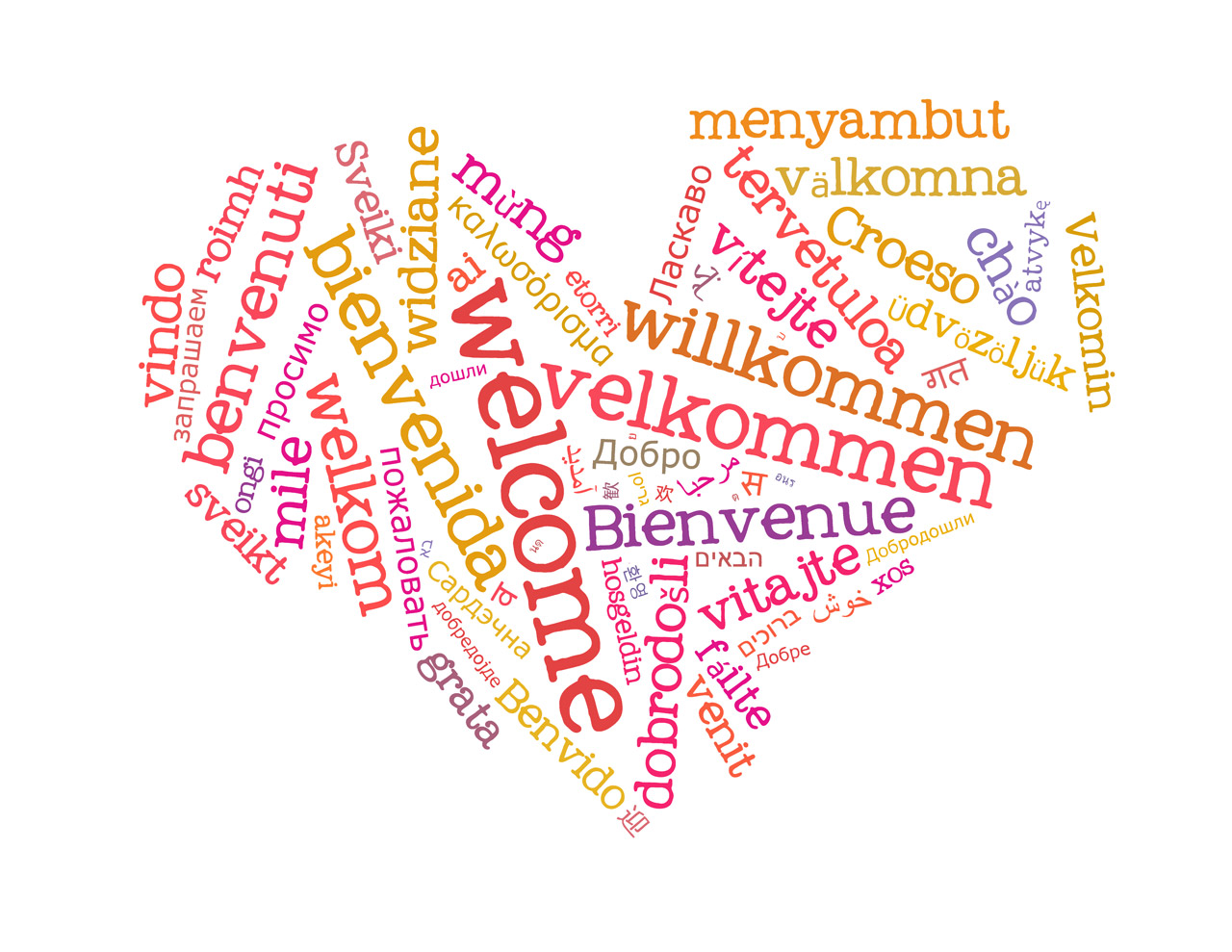 Welcome 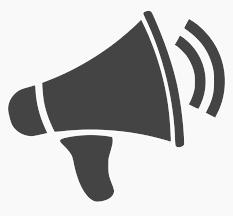 Call to Worship (Psalm 118:24): This is the day that the Lord has made!  We will rejoice & be glad in it!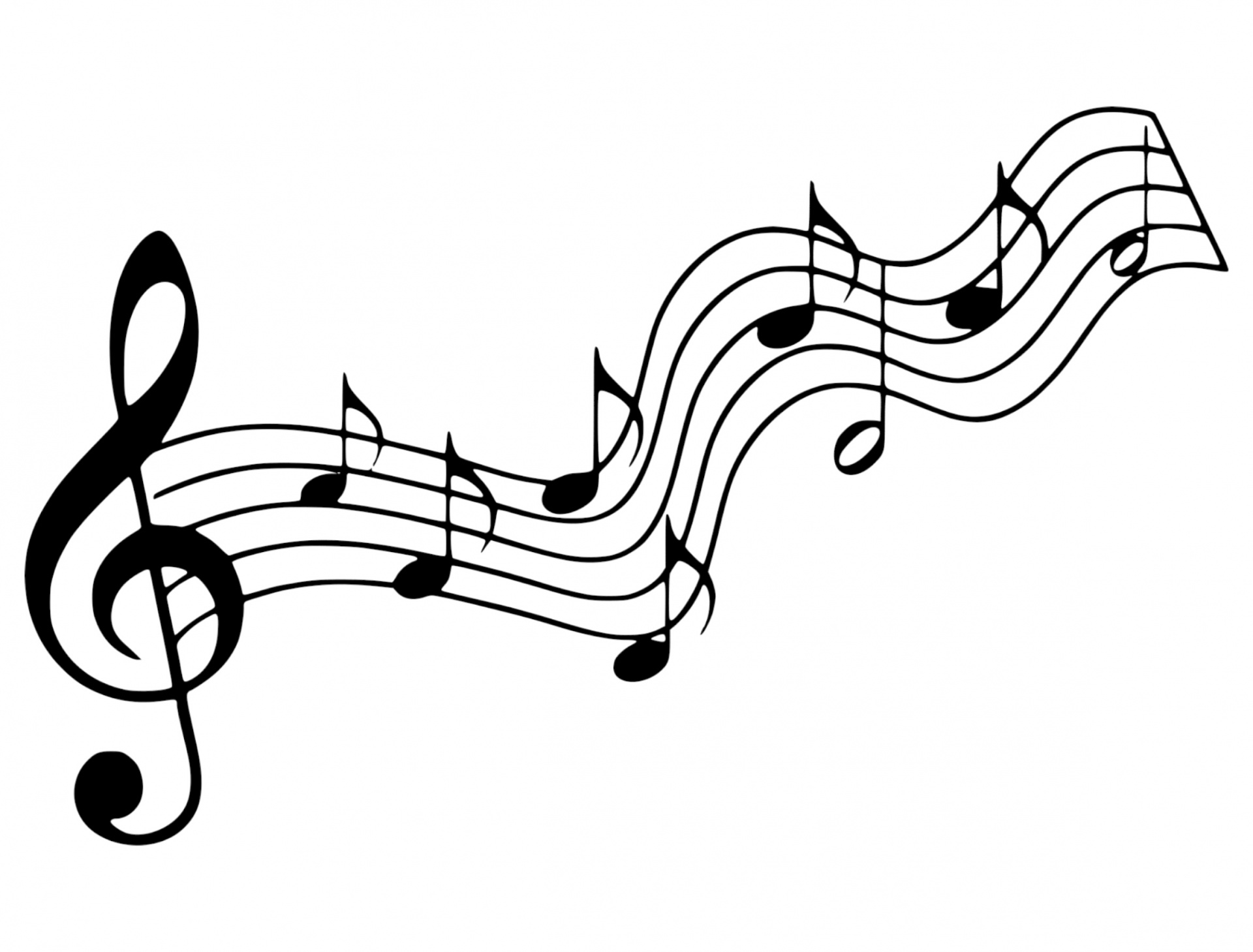 Music (Cantor)  “‘Tis So Sweet to Trust in Jesus” 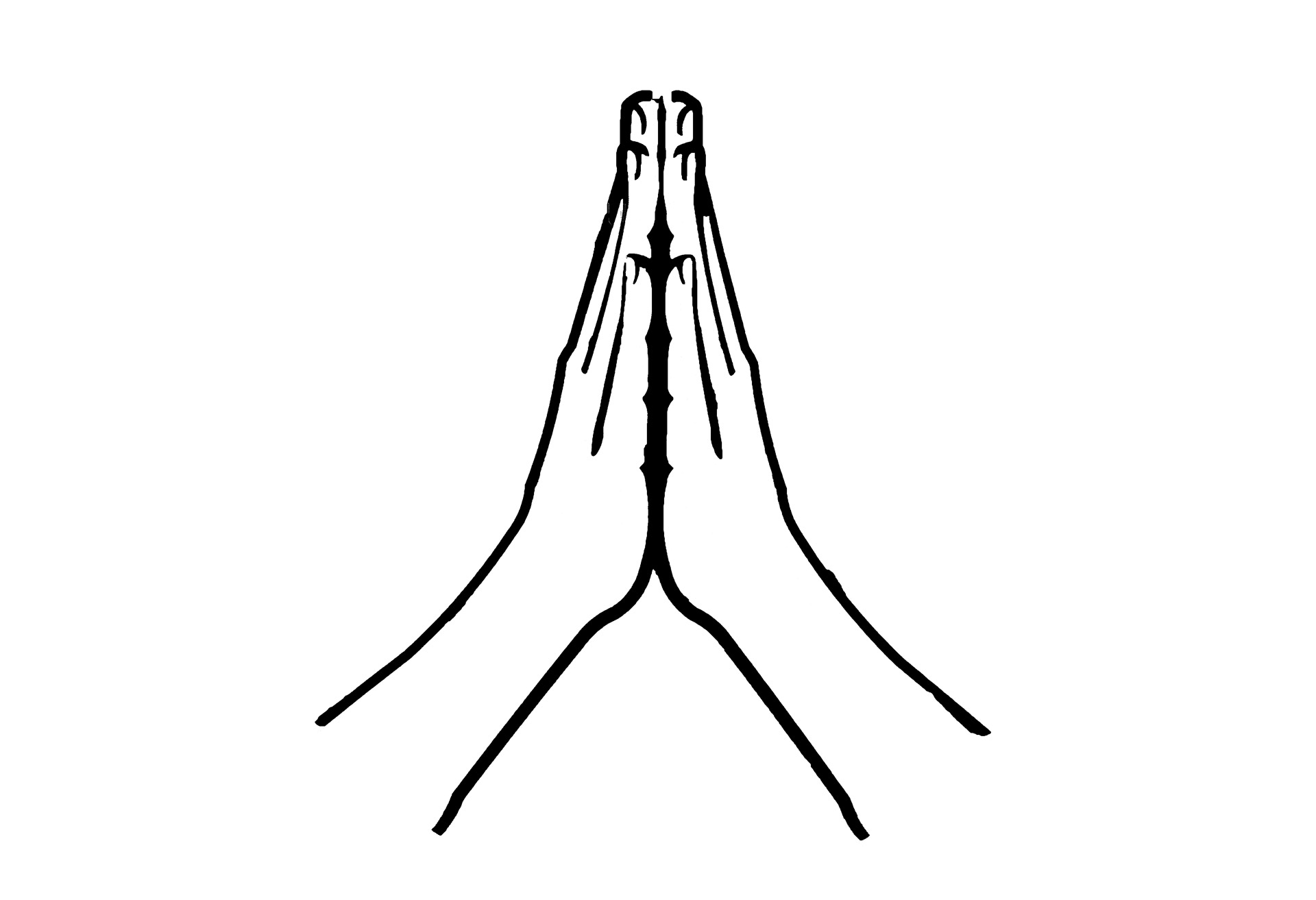 Confession:  God, please forgive me...silent prayer & reflection                                              (let the Holy Spirit bring to mind any sin that needs to be confessed - offer it to God & let it go) 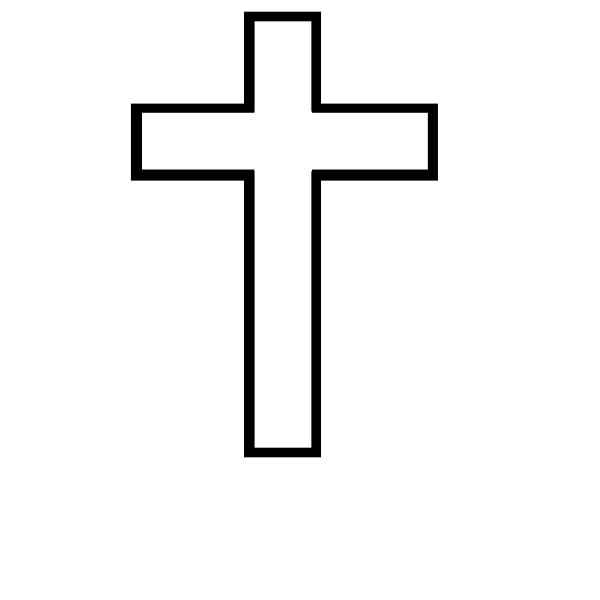 Assurance of PardonGlory be to the Father, & to the Son & to the Holy Ghost!  Thank You God for grace!  Amen!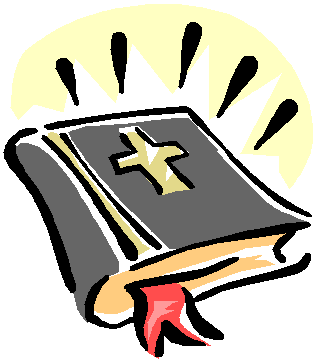  	Scripture: Psalm 139:1-12, 23-24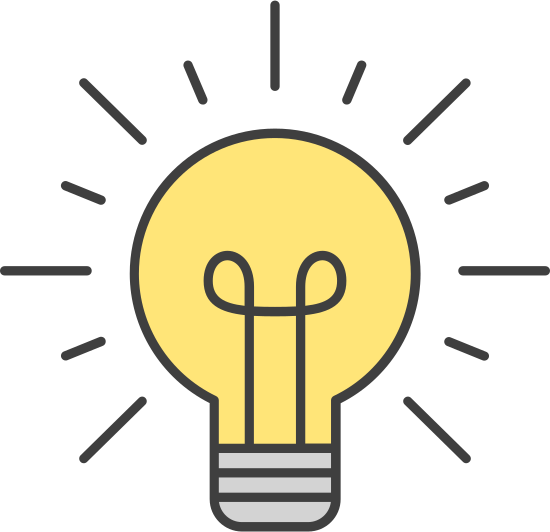                  (Kid’s Time Thoughts)   		Scripture: (while I plan to continue with Psalm 139...you might enjoy also reading Gen. 28:10-19a & Matt. 24-30, 36-43)                (Sermon Thoughts) Offering: 				We respond to God’s love in joy.   	please drop financial gifts when arriving/leaving or mail to: 939 S. Danby Rd, Spencer NY 14883 -OR- PO Box 367, Spencer, NY. 14883Responsive Organ Music - “Eagle’s Wings” Michael Joncas, arr. John Carter  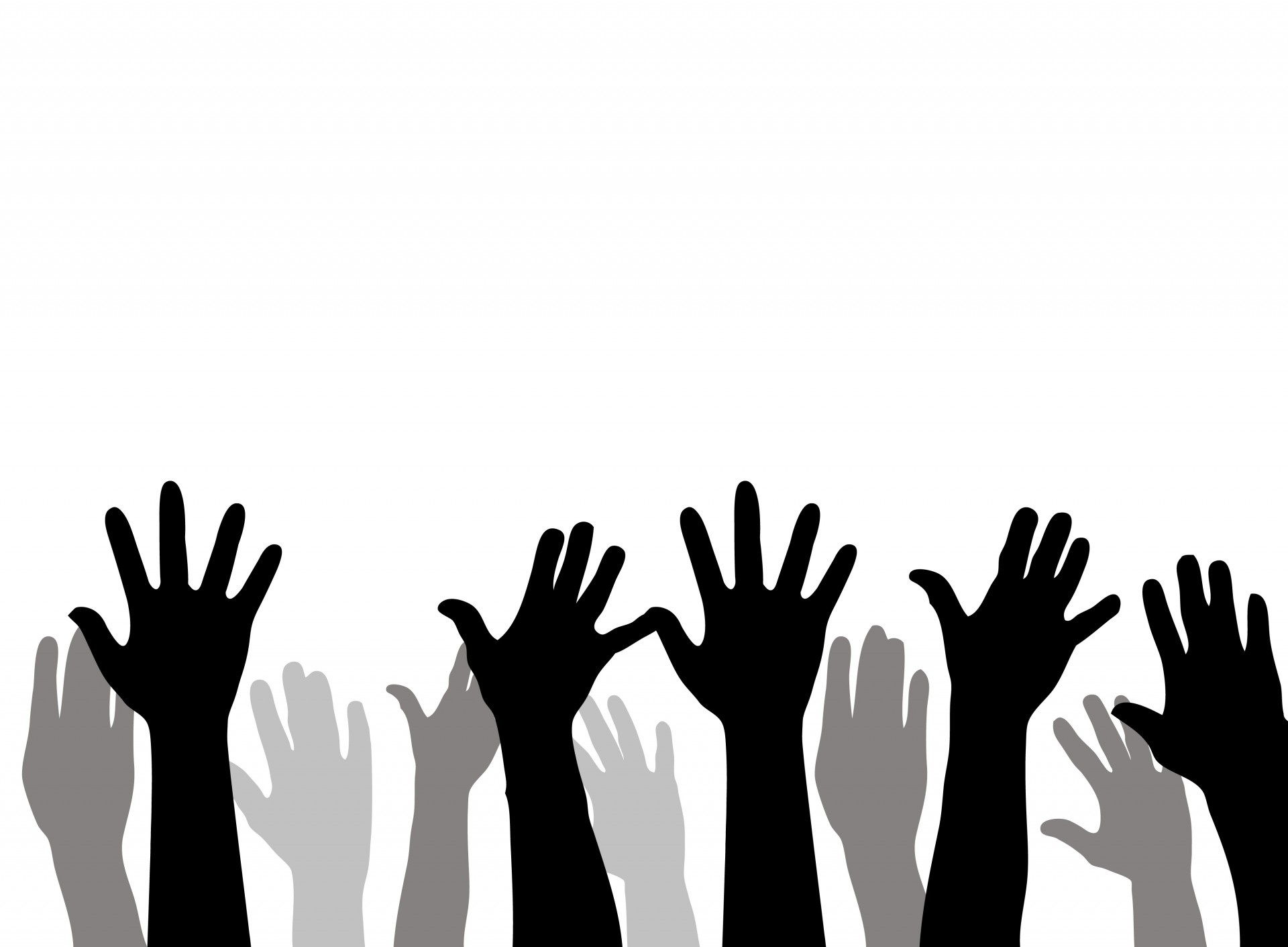 Prayers of the Pastor & the PeopleWith Praise & Thanksgiving              share briefly names & situations to lift to God in prayer -- we know God is more than able to hold all we offer & God knows the details!  Lord in Your mercy...Hear our prayer.BlessingSinging: “Halle, Halle, Halle-lujah! (X3)                 Hallelujah, Hal-le-lu-jah! ‘Tis So Sweet to Trust in JesusLouisa M. R. Stead, William J. Kirkpatrick.  Tune: TRUST IN JESUSPRAISE! Hymnal (#324)(Vs.1)‘Tis so sweet to trust in Jesus, Just to take Him at His word, Just to rest upon His promise, Just to know “Thus saith the Lord” Chorus: 
Jesus, Jesus, how I trust Him!  How I’ve proved Him o’er and o’er!Jesus, Jesus, precious Jesus!  O for grace to trust him more! (Vs.2) O how sweet to trust in Jesus, Just to trust His cleansing blood,Just in simple faith to plunge me ‘Neath the healing, cleansing flood! (Vs.3) Yes, ‘tis sweet to trust in Jesus, Just from sin and self to cease,Just from Jesus simply taking Life and rest and joy and peace.(Vs.4) I’m so glad I learned to trust Him, Precious Jesus, Savior, Friend;And I know that He is with me, Will be with me to the end. Personal Milestones:July 19: Rick & Rebecca Dann July 20: Runningbrook Crowley July 21: Kristen CookePrayer Concerns: Prayer family: Russ & Carolyn BarrPrayer young person: Tyler Decker Prayer theme for young adults: school/workAll medical professionals, emergency responders & those serving in hospitals, nursing homes & care facilities Military folks & family S-VE School Board members, administrators, teachers & othersNorth Spencer Christian Academy Church FinancesEmpowering Lives Halsey Valley UMC - Pastor Dick VanDerpoel 